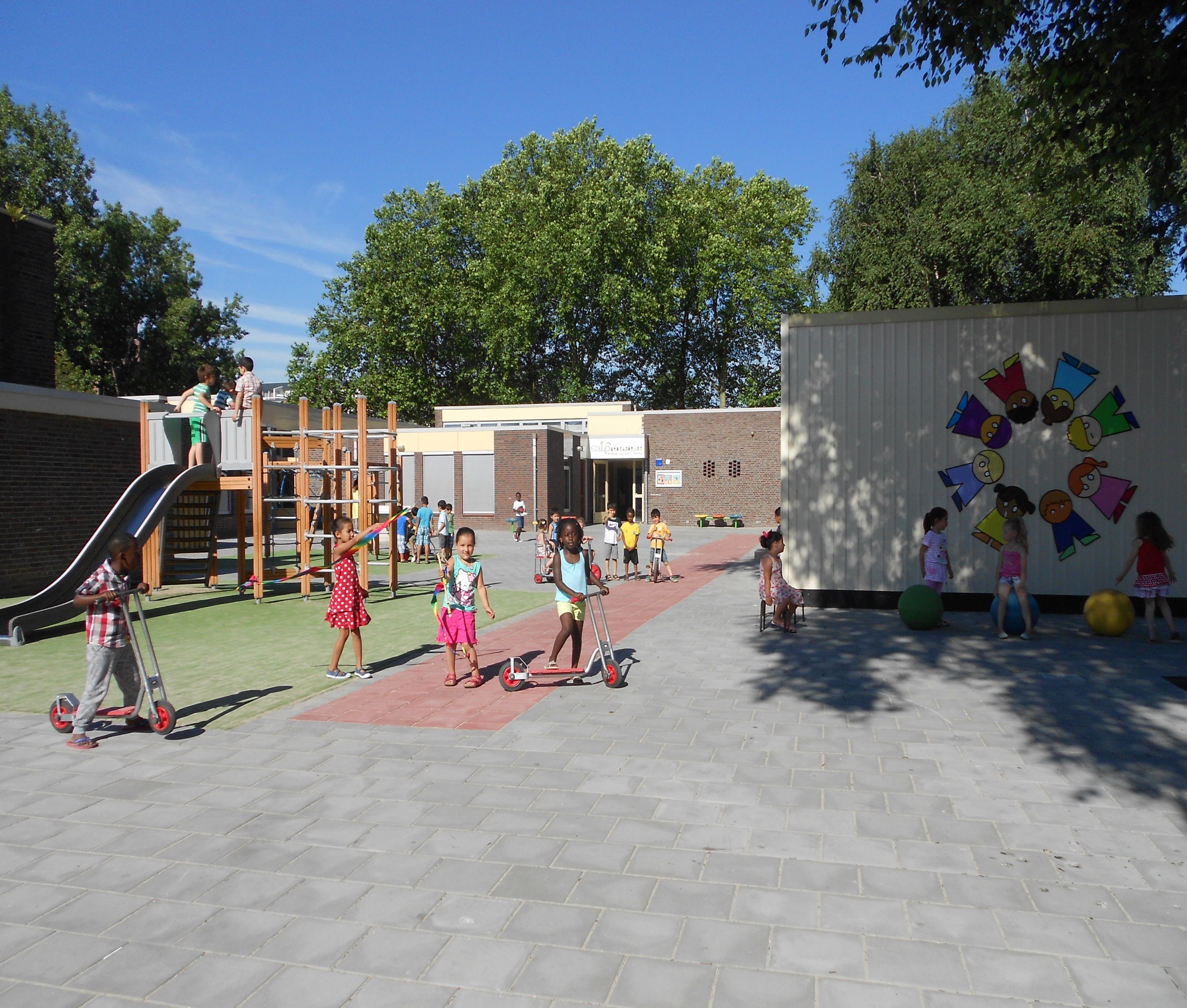 Schoolkalender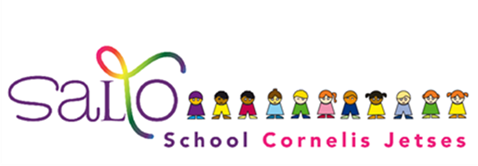 2017 – 2018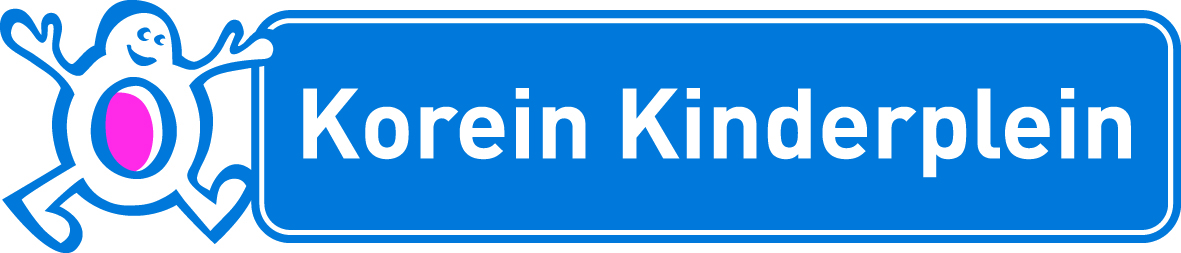                                                                               Augustus 2017                                                                           September 2017                                                                             Oktober 2017                                                                         November 2017                                                                            December 2017                                                                              Januari 2018                                                                              Februari 2018                                                                              Maart 2018                                                                              April 2018                                                                              Mei 2018                                                                              Juni 2018                                                                              Juli 2018                                                                              Augustus 2018wkzondagmaandagdinsdagwoensdagdonderdagvrijdagzaterdag311234531zomervakantiezomervakantiezomervakantieZomervakantie32678910111232zomervakantiezomervakantiezomervakantiezomervakantiezomervakantie331314151617181933zomervakantiezomervakantiezomervakantiezomervakantiezomervakantie342021222324252634zomervakantiezomervakantiezomervakantieZomervakantiezomervakantie35272829303135Eerste schooldagInfodag voor ouders groepen 3 t/m 8 in de klas 14.30 uurwkzondagmaandagdinsdagwoensdagdonderdagvrijdagzaterdag13Offerfeest36345678936OfferfeestschoolInformatieochtend groepen 1 en 2 van 8.45 – 9.30 uur371011121314151637OuderactiviteitPeuters/kleuters381718192021222338MR vergadering 392425262728293039wkzondagmaandagdinsdagwoensdagdonderdagvrijdagzaterdag40123456740Start Kinderboekenweek Dag van de leraarKick off Saltogezond in bewegingSportdag groepen 3 t/m 89.00 – 14.00 uur4189101112131441Marathon EindhovenGroep 1 t/m 8vrijLerarenviering421516           171819202142HerfstvakantieHerfstvakantieHerfstvakantieHerfstvakantieHerfstvakantie432223242526272843OuderactiviteitPeuters/kleutersInloopavond 18.00– 19.00 uur4429303144Start wintertijd Kind-besprekingKind-besprekingwkzondagmaandagdinsdagwoensdagdonderdagvrijdagzaterdag1234Viering Groepen 3 en 74556789101145Ouderraad 461213141516171846MR vergadering NIO groep 8471920212223242547Bijeenkomstkinderraad48262728293048OuderactiviteitPeuters/kleuterswkzondagmaandagdinsdagwoensdagdonderdagvrijdagzaterdagzaterdag122Viering Groep 1/2a en 5a493456789949Sinterklaasfeest 50101112131415161650Groep 1 t/m 8vrij51171819202122232351Ouderraad Kerstdiner 17.00 – 18.00 uurSchool uit om 12.00 uur 522425262728293052KerstvakantieKerstvakantieKerstvakantieKerstvakantieKerstvakantiewkzondagmaandagdinsdagwoensdagdonderdagvrijdagzaterdag131 december1234561KerstvakantieKerstvakantieKerstvakantieKerstvakantieKerstvakantie2789101112132OuderactiviteitPeuters/kleutersCreamiddag 13141516171819203MR vergadering Creamiddag 2Bijeenkomst kinderraad4212223242526274Voorleesontbijt PSZ, groep 1 en 2 Creamiddag 35282930315Ouderraad wkzondagmaandagdinsdagwoensdagdonderdagvrijdagzaterdag123Creamiddag 4Rapport mee naar huis6456789106RapportgesprekkenRapportgesprekkenGroep 1 t/m 8vrijCarnavalSchool uit om 12.00 uur7111213141516177CarnavalsvakantieCarnavalsvakantieCarnavalsvakantieCarnavalsvakantieCarnavalsvakantie81819202122232489252627289wkzondagmaandagdinsdagwoensdagdonderdagvrijdagzaterdag123104567891010Viering groep 1/2B en 6 Bijeenkomst kinderraad111112131415161711121819202122232412MR vergadering132526272829303113Start zomertijdOuderraad Inloopavond 18.00 – 19.00 uurOuderactiviteit Peuters/kleutersPaasontbijt wkzondagmaandagdinsdagwoensdagdonderdagvrijdagzaterdag14123456714PasenTheoretisch verkeersexamen groep 71589101112131415SchoolfotograafViering Groepen 4 en 8161516171819202116IEP groep 8IEP groep 8Groep 1 t/m 7 vrij172223242526272817Schoolreisje Groep 1 t/m 7Koningsfeest KoningsdagGroep 1 t/m 8 vrij 18293018Meivakantiewkzondagmaandagdinsdagwoensdagdonderdagvrijdagzaterdag12345MeivakantieMeivakantieMeivakantieMeivakantie19678910111219MeivakantieMeivakantieMeivakantieMeivakantieMeivakantie201314151617181920MR vergaderingOuderactiviteit Peuters/kleutersPraktisch verkeersexamenGroep 7212021222324252621PinksterenBijeenkomst kinderraad22272829303122wkzondagmaandagdinsdagwoensdagdonderdagvrijdagzaterdag12Viering groep 5B23345678923241011121314151624JunivakantieJunivakantieJunivakantieJunivakantieJunivakantieSuikerfeest251718192021222325Ouderraad Kamp groep 8Kamp groep 8Kamp groep 8Kamp groep 8Rapporten mee262425262728293026RapportgesprekkenRapportgesprekkenBijeenkomst kinderraadwkzondagmaandagdinsdagwoensdagdonderdagvrijdagzaterdag27123456727Musical groep 8Uitzwaaien groep 8Laatste schooldag12.00 uur uitGroep 8 vrij 2889101112131428Zomervakantie ZomervakantieZomervakantieZomervakantieZomervakantie291516171819202129ZomervakantieZomervakantieZomervakantieZomervakantieZomervakantie302223242526272830ZomervakantieZomervakantieZomervakantieZomervakantieZomervakantie3129303131ZomervakantieZomervakantiewkzondagmaandagdinsdagwoensdagdonderdagvrijdagzaterdag1234ZomervakantieZomervakantieZomervakantie3256789101132ZomervakantieZomervakantieZomervakantieZomervakantieZomervakantie331213141516171833ZomervakantieZomervakantieZomervakantieZomervakantie Zomervakantie341920212223242534Eerste schooldag 3526272829303135